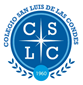 TEXTOS DE LECTURA COMPLEMENTARIAAÑO ESCOLAR 20244° AÑO MEDIOPRIMER TRIMESTRE“CUENTOS SECRETOS DE LA HISTORIA DE CHILE”.Autoras: Jacqueline Balcells y Ana María Güiraldes.Editorial Zig-Zag. SEGUNDO TRIMESTRE“REBELIÓN EN LA GRANJA”.Autor: George Orwell, Editorial Zig-Zag.TERCER TRIMESTRE“PALOMITA BLANCA”.Autor: Enrique Lafourcade, Editorial Zig-Zag.